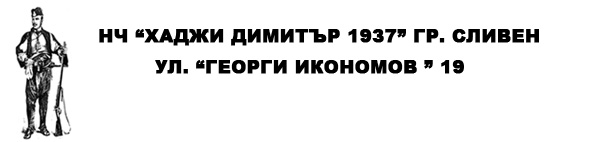 НАСТОЯТЕЛСТВОДенко Делчев – ПредседателКеранка Стамова – членСтанка Иванова – членДочка Петрова – членНиколина Станчева – членПРОВЕРИТЕЛНА КОМИСИЯДимитър Димитров – ПредседателДимитър Ескидаров – членСтефка Иванова – член 